    Een feestelijke pluim voor                                         Dit droom ik voor jou: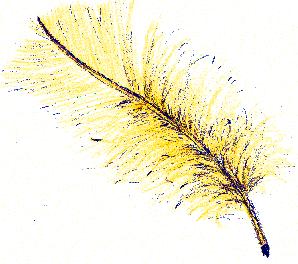     Een feestelijke pluim voor                                         Dit droom ik voor jou: